§1007.  Restated articles of incorporation1.  Consolidation into single document.  A corporation's board of directors may restate its articles of incorporation at any time, with or without shareholder approval, to consolidate all amendments into a single document.  The restatement may omit statements as to the incorporator or incorporators and the initial directors.[PL 2003, c. 344, Pt. B, §96 (AMD).]2.  Inclusion of amendments requiring shareholder approval.  If the restated articles of incorporation include one or more new amendments that require shareholder approval, the amendments must be adopted and approved as provided in section 1003.[PL 2001, c. 640, Pt. A, §2 (NEW); PL 2001, c. 640, Pt. B, §7 (AFF).]3.  Filing restated articles.  A corporation that restates its articles of incorporation shall deliver to the Secretary of State for filing articles of restatement setting forth the name of the corporation and the text of the restated articles of incorporation together with a certificate that states that the restated articles of incorporation consolidate all amendments into a single document.  If a new amendment is included in the restated articles of incorporation, the certificate must also include the statements required under section 1006.[PL 2001, c. 640, Pt. A, §2 (NEW); PL 2001, c. 640, Pt. B, §7 (AFF).]4.  Original articles superseded.  Duly adopted restated articles of incorporation supersede the original articles of incorporation and all earlier amendments to the articles of incorporation.[PL 2001, c. 640, Pt. A, §2 (NEW); PL 2001, c. 640, Pt. B, §7 (AFF).]5.  Certification of restated articles.  The Secretary of State may certify restated articles of incorporation as the articles of incorporation currently in effect without including the certificate information required by subsection 3.[PL 2001, c. 640, Pt. A, §2 (NEW); PL 2001, c. 640, Pt. B, §7 (AFF).]SECTION HISTORYPL 2001, c. 640, §A2 (NEW). PL 2001, c. 640, §B7 (AFF). PL 2003, c. 344, §B96 (AMD). The State of Maine claims a copyright in its codified statutes. If you intend to republish this material, we require that you include the following disclaimer in your publication:All copyrights and other rights to statutory text are reserved by the State of Maine. The text included in this publication reflects changes made through the First Regular and First Special Session of the 131st Maine Legislature and is current through November 1. 2023
                    . The text is subject to change without notice. It is a version that has not been officially certified by the Secretary of State. Refer to the Maine Revised Statutes Annotated and supplements for certified text.
                The Office of the Revisor of Statutes also requests that you send us one copy of any statutory publication you may produce. Our goal is not to restrict publishing activity, but to keep track of who is publishing what, to identify any needless duplication and to preserve the State's copyright rights.PLEASE NOTE: The Revisor's Office cannot perform research for or provide legal advice or interpretation of Maine law to the public. If you need legal assistance, please contact a qualified attorney.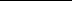 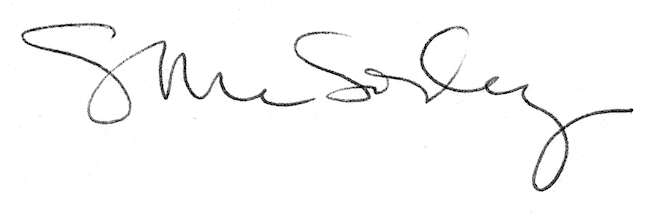 